Конспект урокаАттестующий педагог:   Казачкова Светлана Николаевна Предмет:                   Алгебра            Класс 7 «В»Тема урока:          «Умножение разности выражений на их сумму»       Цель:  создание условий для осознания и осмысления формулы  умножения разности двух выражений на их сумму, применения ее в знакомой и новой ситуациях, проверки уровня усвоения.Задачи:Расширить познавательную сферу учащихся через применение формул сокращенного умножения в знакомой и незнакомой ситуациях.Развивать умения извлекать информацию из источников, представлять информацию в таблицах и схемах, работать в группе.Тип урока: комбинированный.Ожидаемые результаты:знание формулы разности квадратовумение применять формулу разности квадратов при
а) разложении многочлена на множители;
б)  для вычислений;
в) упрощении выражений.Оборудование: компьютер, мультимедийный проектор, экран, карточки с заданиями.Урок по  алгебре в 7 классе.Эпиграф урока: «Скажи мне – и я забуду, покажи мне – и я запомню, вовлеки меня – и я научусь».Тема урока: «Разложение разности квадратов на  множители»Части урокаЭтапы работыСодержание этапаДозировкаОрганизационно-методические   указания1.Подготови   тельная1.Организационный момент.2.Объявление темы урока.Постановка целей  перед учащимися.Здравствуйте, ребята.  Садитесь.Французский писатель XIX столетия Анатоль Франс однажды заметил: «Учиться можно только с интересом. Чтобы переварить знания, надо поглощать их с аппетитом!». Давайте будем следовать совету писателя: будем активны, внимательны, будем поглощать знания с большим желанием.  В листе оценивания  вы будете выставлять оценки, полученные вами  за каждый этап урока.                    Тема  урока «Умножение разности двух выражений на их сумму».Цели урока: исследование проблемы  выработать умение применять формулу разности квадратов для тождественных преобразований выражений; применять формулу для вычислений. Цель для обучающихся: научиться применять формулу разности квадратов в стандартной и нестандартных ситуациях. 3 мин.Учащиеся 7 класса встают,  приветствуя учителя.Обучающиеся садятся за свои рабочие места,  знакомятся с темой урока, формулируют личностные цели.3.Подготовка обучающихся к активному усвоению знаний.1) Устные упражнения помогут нам в дальнейшей работе.№ 1.Прочитайте выражения:(а – 10в)²а² - (10в)²(а - 10в) (а + 10в) 3 минУстная работаПроверь себя и оцени. Обучающиеся читают выражения:-квадрат разности двух выражений a и 10в;-разность квадратов двух выражений а и 10в;-произведение разности и суммы выражений а и 10в.3.Подготовка обучающихся к активному усвоению знаний.№2.Представьте выражения в виде квадрата одночлена.№3. Организация работы по взаимопроверке.Обучающимся необходимо вставить вместо * пропущенные выражения, используя формулы квадрата разности и суммы двух выражений:4 минОбучающиеся представляют выражения в виде квадрата одночлена.Обучающиеся проводят взаимопроверку по данным на экране с последующим обсуждением правильного ответа и оцениванием результата:3.Подготовка обучающихся к активному усвоению знаний.Учитель задает вопросы на повторение ранее изученной темы.сформулируйте:а) Чему равен квадрат разности и суммы двух  выражений? Напишите соответствующие формулы.б) Какие  преобразования мы можем выполнять, зная эти формулы? Вывод переходит в содержание деятельности обучающихся.   Вывод: Зная данную формулу, мы сможем упрощать выражения, а в дальнейшем сокращать дроби.3 минОтветьте на вопросы: обучающиеся формулируют правило называют формулы. Данные формулы позволяют в дальнейшем раскладывать на множители; решать уравнения;упрощать выражения;применять формулу для вычислений. Основная 4.Изучение новой темыОбучающимся предложено задача на нахождение площади фигуры, если из квадрата со стороной а вырезали квадрат со стороной b. После решения задачи двумя способами школьники знакомятся с формулой квадрата разности двух выражений.После вывода формулы ребята знакомятся со словесной формулировкой и самой формулой.7 мин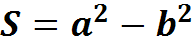 S = (a-b)∙(a+b)Задача решается двумя способами, таким образом, мы получаем формулу разности квадратов: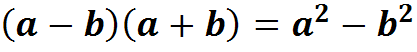  5.Актуализация знаний.6.Проверка уровня усвоения знанийНа закрепление и формирование умений применения формулы, обучающиеся выполняют задания на раскрытие скобок (упрощенного умножения многочленов)  и вычисления значения выражения. Некоторые задания определяют нестандартное условие, поэтому обучающиеся вспоминают раскрытие скобок , если перед ними стоит знак «+» или « - »,также применяют правила возведения в степень дробных чисел.8 мин (3a – 4b)(3a+4b)(-2c + 0,5d)(0,5d+2c)(0,7x – 6y)(– 0,7x – 6y)(100 – 1)(100+1);(80+3)(80 – 3)201· 19974 · 666,1 · 5,929,8 · 30,2 5.Актуализация знаний.6.Проверка уровня усвоения знанийОбучающимся предложены задания на базовый уровень и уровень повышенной сложности, где они самостоятельно определяются, какое задание будут выполнять на отметку.  Задания составлены с выбором ответов и с указанием полного решенияю10 минПроверочная работа состоит из заданий с выбором ответа, на соответствие и  заданий, в которых надо написать только ответ. На выполнение работы отводится 10 минут.Рефлексия. Подведение итогов урока.Организа-ционный момент.7. Домашнее задание к следующему урокуОткройте дневники, запишите домашнее задание:- повторить правило умножения разности двух выражений на их сумму;выполнить № 859,  № 864,  №867.2 минУчащиеся записывают в дневник домашнее задание.П.34 стр.162№ 859,  № 864,  №867Рефлексия. Подведение итогов урока.Организа-ционный момент.А теперь ребята продолжите предложение:Сегодня на уроке я научился…Сегодня на уроке мне понравилось…Сегодня на уроке я повторил…Сегодня на уроке я закрепил…Сегодня на уроке я поставил себе оценку …Какие виды работ вызвали затруднения и требуют повторения…В каких знаниях уверен…Помог ли урок продвинуться в знаниях, умениях, навыках по предмету…Кому, над, чем следовало бы ещё поработать…Насколько результативным был урок сегодня…2 минПродолжи предложение  Итак,  сегодня на уроке мы применяли формулу разности квадратов для различных преобразований выражений( решения уравнений;упрощения выражений; для вычислений).Все работали хорошо,  поглощали знания и получат отметки за проверочную работу.Рефлексия. Подведение итогов урока.Организа-ционный момент.знания с аппетитом.Оценки за урок…по листам самооценивания)Учащиеся подают дневники.Слайд № 19ОцениваниеРефлексия. Подведение итогов урока.Организа-ционный момент.В завершении   выразите свое впечатление об урокеСинквейн)(итог урока).Встали. Спасибо за урок. Урок окончен.Учащиеся выражают свое впечатление об уроке.Учащиеся выражают свое впечатление об уроке в виде синквейнов ( Штепа С.В) примеры:1) ФормулаЛогичная, удобнаяДумаем, раскладываем, преобразовываемЕе учить-ум точитьРазность квадратов2) Уравнениенеполное, квадратноепреобразовываем,вычисляем,находимФормулу применить-значит решить!имеет вид ах² - b = 03) Выражениематематическое, буквенноепреобразовываем, раскладываем,упрощаемДумать, решать-много  знатьРезультат - всегда получать.Слайд № 20Итог урокаСлайд № 21Спасибо за урок